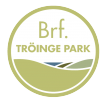 200626Föreningsnytt nr 19:Tack till alla som deltog på föreningsstämman. Vi fick en fin kväll med bra diskussioner, god korv och en ny styrelse. Dock var det mycket blåsigt. Vi hälsar de nya styrelsemedlemmarna Välkomna! Vilka som ingår i styrelsen finns vid entrén.På gång:Vi har tillgänglighetsanpassat så att dörrarna i entreér, rullstolsrum och ut mot garaget har fått öppning med hjälp av en smidig touchöppning.Vi är på gång med att inglasa/vindskydda pergolan. Detta hoppas vi blir uppskattat i dessa tider när man önskar träffas ute.Boka sista helgen i September i era almanackor. En av dagarna kommer vi att ha en arbetsdag i huset. Det är stort som smått som behöver göras och alla kan bidra. Föreningen bjuder på något att äta och dricka. Har ni saker som ni tycker behövs göras så hör av er.Det är trångt i cykelrum/cykelställ. Vi uppmanar er att om ni har plats och inte använder er cykel att ställa i förråden. Vi kommer att märka upp alla cyklar och har man inte tagit bort dessa markeringar tills sista helgen i sept så kommer vi ta bort cyklarna. Fungerade väl förra året.Önskar er alla en avkopplande och skön sommar!Och var rädda om varandra.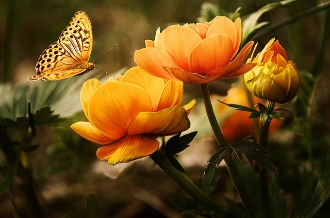 		/Styrelsen